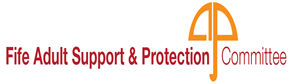                        Adult Support and Protection Practitioners Forum 2023An Adult Support and Protection interagency practitioner’s forum has been developed and forum events held throughout 2023.Aims and Objectives.The aim of the Adult Support and Protection Interagency Forum is to•	Provide a networking opportunity •	Contribute to continuously improving practice, improvement, and positive change •	Allow frontline practitioners to voice their ideas and highlight any areas for clarification •	Improve partnership working •	Raise awareness of roles, responsibility, and remit of other agencies•	Share experiences•	Learn from others •	Clarify roles, responsibilities, and remit of our multi agency partners •	Clarify misconceptions The Practitioners Forum willWork proactively to contribute to new initiatives;Voice constructive feedback around current practice issues;Provide ideas and solutions to issues arisingShare information with their teams/ colleagues Feedback appropriately to the group, on behalf of their teams, for escalation to other forums if requiredCommit to supporting the positive development of good practice across FifeRegulation and ManagementThe interagency forum provides representatives with a real opportunity to have a voice, to be consulted with, and involved in developing and improving practice. It is important that all representatives understand that they have been selected as a representative because colleagues trust that they will listen to them, to feedback their ideas and concerns, and to keep them informed about the issues discussed in the forum. All multi agency partners should be representedA representative from each agency is required. Initially forums will start with a representative from each agency within 2022 to discuss and plan events for 2023. The 2023 Practitioners Forum will include opportunity for frontline workers to attend planned events. Dates, Times, Venue and Topics for discussion:BookingEach Practitioners Forum can accommodate 30 practitioners. Please ensure representation from your agency and email ASPC.admin@fife.gov.uk to secure your place. Dunfermline City Chambers; 1st February 2023 from 10-12 – Revised Codes of Practice, Capacity and Consent3rd May 2023 from 10 – 12- IRD – 3point criteria2nd August 2023 from 10-12 – ASP Protection Orders1st November 2023 from 10 -12 – Roles and ResponsibilitiesGlenrothes; Fife House8th February 2023 from 10 -12 – Revised Codes of Practice, Capacity and Consent 10th May 2023 from 10 -12 – IRD – 3point criteria9th August 2023 from 10 -12- ASP Protection Orders 8th November 2023 from 10-12 - Roles and Responsibilities 